Trustee Application Form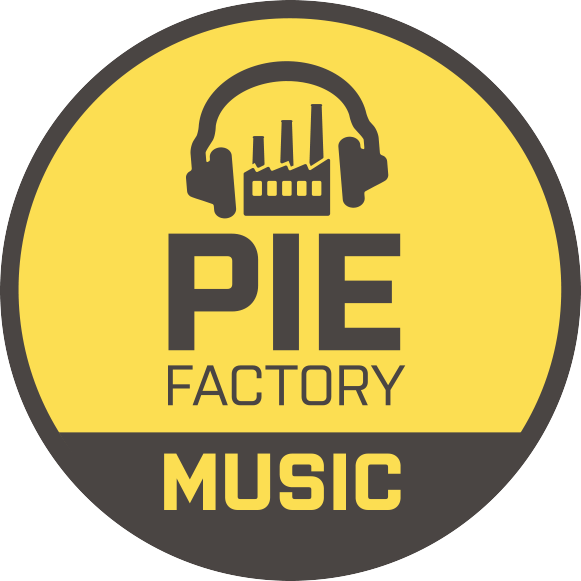 CLOSING DATE FOR APPLICATIONS: 19th October 2018Interview Date: To be arrangedMay we contact you here?  	Yes 	/ 	NoMay we contact you here?  	Yes 	/ 	NoPlease explain why you would want to become a Trustee of Pie Factory Music?Do you have any previous Trustee or charity experience? Yes / NoIf yes, please give details:We are seeking Trustees with particular expertise and skills. Please tick the following skills areas that apply:Please give details of your expertise in the areas you’ve selected:Please include details of any other skills and interests that may be relevant to the role of Trustee. This can include languages spoken, creative skills, public duties, community or voluntary work experience.Are you aware of any matter, which might call into question your integrity as a trustee or bring you / or Pie Factory Music into disrepute? These may include criminal investigations or convictions, financial affairs and reputation. Yes 	/ 	NoAre you aware of any matter, which may present a conflict of interest if you were to be elected as a Trustee? These may include personal relationships or membership of organisations.Yes 	/ 	NoIf the answer is yes to either of the above please give details here:Please give details of two people who can comment on your suitability for this role. Please note references from relatives are not acceptable. Reference 1					                     Reference 2May we contact your references prior to interview: Yes 	/ 	NoDo you have any unspent cautions, convictions, police reprimands or warnings?Yes 	/ 	NoIf yes, please provide details in the box below: I confirm that the details given in this form are correct and understand that any false declaration may result in my removal from the Board of Trustees. I am aged 18 years or over at the date of this election or appointmentI do not have an unspent conviction relating to any offence involving deception or dishonestyI am not an undischarged bankrupt (or subject to sequestration in Scotland) or have current composition or arrangement including an individual voluntary arrangement (IVA) with your creditorsI am not subject to a disqualification order under the Company Directors Disqualification Act 1988 or to an Order made under section 429(b) of the Insolvency Act 1986I have not been removed from the office of charity trustee or trustee for a charity by an Order made by the Charity Commissions or the High Court on the grounds of any misconduct or mismanagement (or equivalent in other jurisdictions)I am not disqualified from being a company directorI am not disqualified under the Protection of Vulnerable Adults List I am not barred by the Disclosure and Barring Service (DBS) from work involving contact with children or vulnerable adults (regulated activity).I will, if elected, undertake a Disclosure and Barring Service checkI have read the Charity Commission booklet CC3: The Essential Trustee – what you need to know https://www.gov.uk/government/publications/the-essential-trustee-what-you-need-to-know-cc3/the-essential-trustee-what-you-need-to-know-what-you-need-to-do I understand and am able and willing to commit necessary time, preparation and effort to the proper discharge of the responsibilities of a trusteeI hereby explicitly consent to Pie Factory Music holding my personal details within a manual or electronic filing system in relation to the Data Protection Act 1998 Please return your completed application form to: info@piefactorymusic.comOr by post to Pie Factory Music, Ramsgate Youth Centre, High Street St Lawrence, Ramsgate, Kent, CT11 0QGGeneral InformationFull name: Where did you see this post advertised?:Home Address:Address for communications (if different): Home Telephone Number:Mobile Telephone number: Email Address: MotivationSkills & InterestsManaging a charityBusiness Strategy / Sustainability PlanningHR ManagementFinance / AccountancyLegal FundraisingDigital EngagementMarketingMonitoring and Evaluation of ImpactSuitability & Conflicts of InterestReferencesName: Name: Relationship to you: Relationship to you: Position: Position: Organisation: Organisation: Address: Address: Email: Email: Tel. No:Tel. No:Criminal OffencesDetails of any relevant cautions or convictions: DeclarationSignatureDateReturning this form 